Ethical Issue or Decision to be Made (two or three sentences describing): Eight Key Questions – Write at least one question for each KQ that you should consider. Ask FORCLEAR:  Fairness, Outcomes, Responsibilities, Character, Liberty, Empathy, Authority, RightsFairness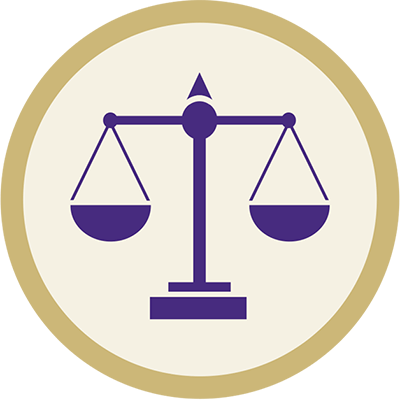 How can we act justly and equitably, balancing all interests?________________________________________________________________________________________________________________________________________________________________________Outcomes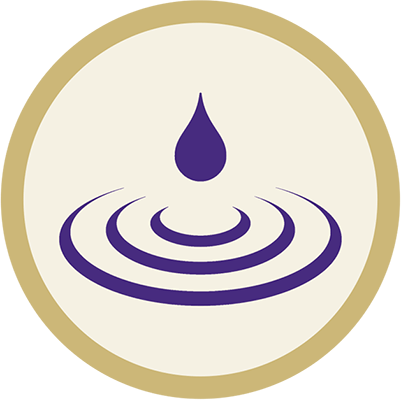 What possible actions achieve the best short-term and long-term outcomes?________________________________________________________________________________________________________________________________________________________________________Responsibilities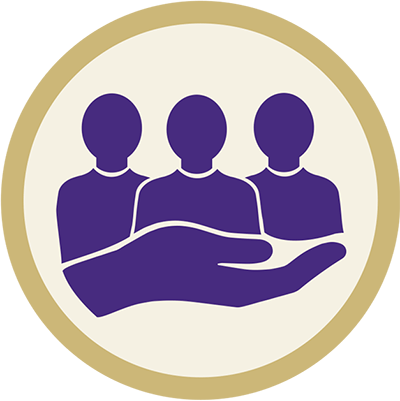 What duties and/or obligations apply?________________________________________________________________________________________________________________________________________________________________________Character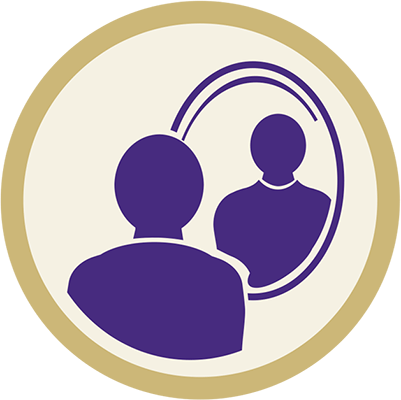       What actions help me become my ideal self?________________________________________________________________________________________________________________________________________________________________________  Liberty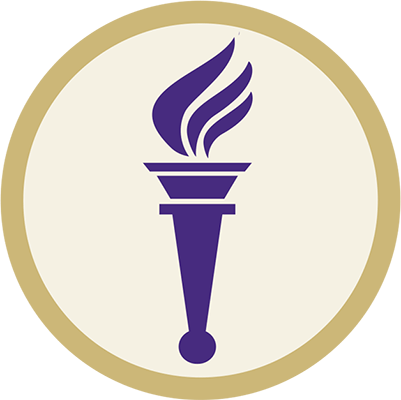 How do we show respect for personal freedom, autonomy, and consent?________________________________________________________________________________________________________________________________________________________________________ Empathy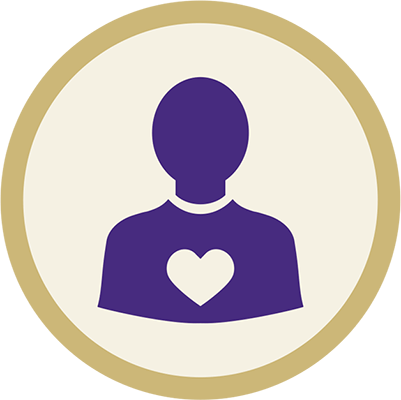 How would we act if we cared about all involved?________________________________________________________________________________________________________________________________________________________________________ Authority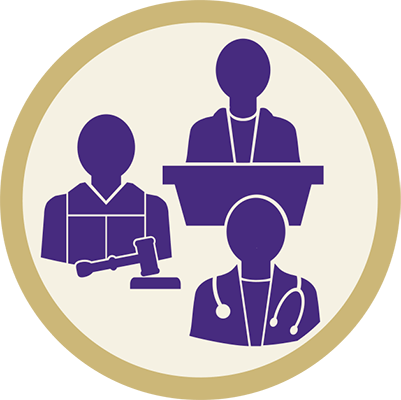  What do legitimate authorities expect?________________________________________________________________________________________________________________________________________________________________________    Rights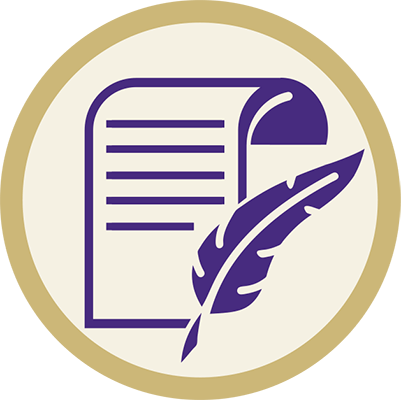 What rights, if any (legal, innate, social) apply?________________________________________________________________________________________________________________________________________________________________________ 